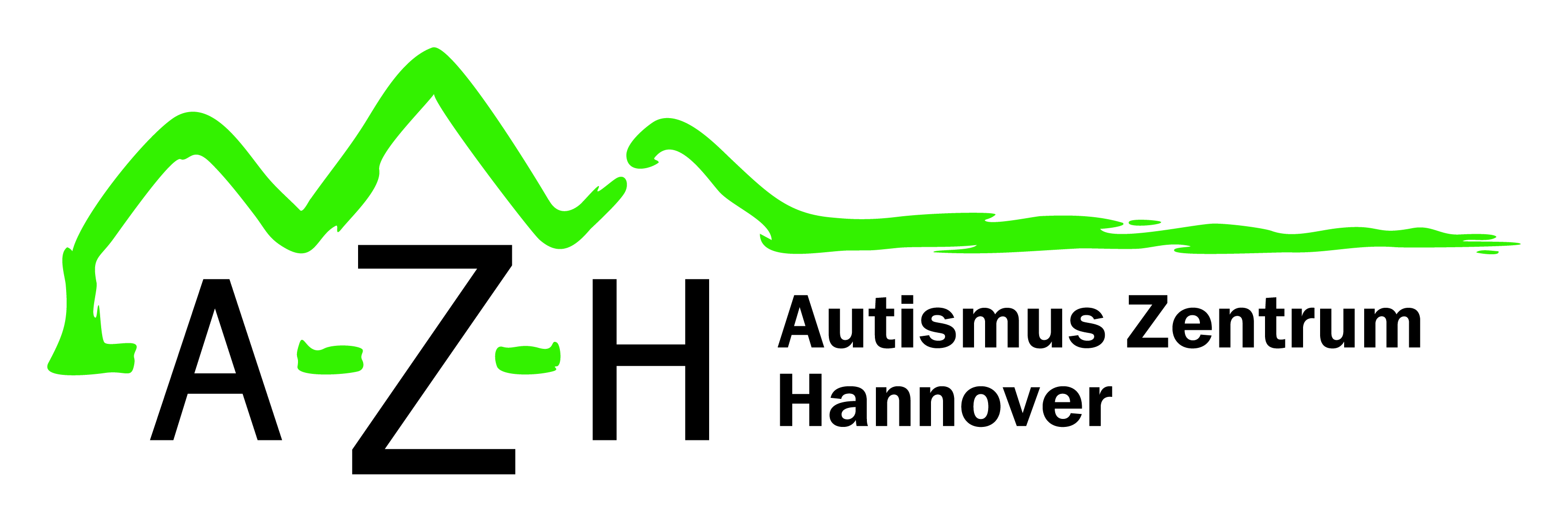 Dipl.Päd. Christine Voigt, Pädagogische LeitungPrinz-Albrecht-Ring 6330657 Hannover0511/676759-33voigt@autismus-hannover.dewww.autismus-hannover.dePsychologe/Psychologin im Autismus-Zentrum HannoverArbeitsfelder: Kindergarten und SchuleDie Aufgabe des Psychologischen Dienstes besteht in der psychologisch fundierten Unterstützung der Förderung der Kinder und Jugendlichen mit Autismus, die in den o.g. Arbeitsfeldern begleitet werden. Sie/er ist verantwortlich für die fallbezogene Beratung und für die Durchführung psychologisch orientierter, besonderer Förderangebote in enger Abstimmung mit den individuellen Förderzielen des Kindes und des Gruppenkonzeptes. In Ausübung ihrer/seiner Aufgabe steht sie/er mit Hospitationen und gezielten Beobachtungen zu den Gruppen und Pädagogen in einem intensiven Kontakt und bietet eine begleitende Beratung und psychologisch orientierte Unterstützung an. Auf der Grundlage unseres systemischen Handlungskonzeptes gehört die konkrete Arbeit mit den Angehörigen ebenso zum Aufgabenspektrum.Wir arbeiten mit einem mehrdimensionalen therapeutischen Ansatz, wobei die autismusspezifische Verhaltenstherapie im Mittelpunkt unseres professionellen Handelns steht. Wir integrieren psychologische, pädagogische, soziale und medizinische Kenntnisse und Methoden in ein ganzheitliches Konzept, um für jedes Kind bzw. Jugendlichen ein individuelles Förderkonzept aufzustellen.Wir wünschen uns eine/n engagierte/n Mitarbeiter/in, die/der mit uns zukunftsfähige inklusive Angebote entwickelt, der/die proaktiv die Zusammenarbeit mit dem Gesundheits- und Sozialwesen pflegt sowie Fortbildungen und Fachtagungen etc. intern und extern initiiert und durchführt. Wir erwarten selbständiges und verantwortliches Arbeiten mit dem Blick auf die Bedarfe im gesamten Zuständigkeitsbereich. Eine gewisse Berufserfahrung in solchen Funktionsstellen wäre von Vorteil.Zunächst ist die Stelle mit einem Umfang von 25 Stunden ab 1.8.2018 ausgeschrieben. Geplant ist, die Stelle in 2019 zu einer Vollzeitstelle aufzubauen.Einstellungsdatum: 1.8.2018 oder späterStundenumfang: 25 Stunden pro WocheQualifikation: Psychologe/in oder vergleichbare QualifikationenTarif: TV DN, Zusatzversorgung und BAVWir freuen uns auf Ihre Bewerbung an die o.a. Adresse!